Проверочная работа по теме «Наука и образование»1. Каким законом регламентировано право на образование в РФ?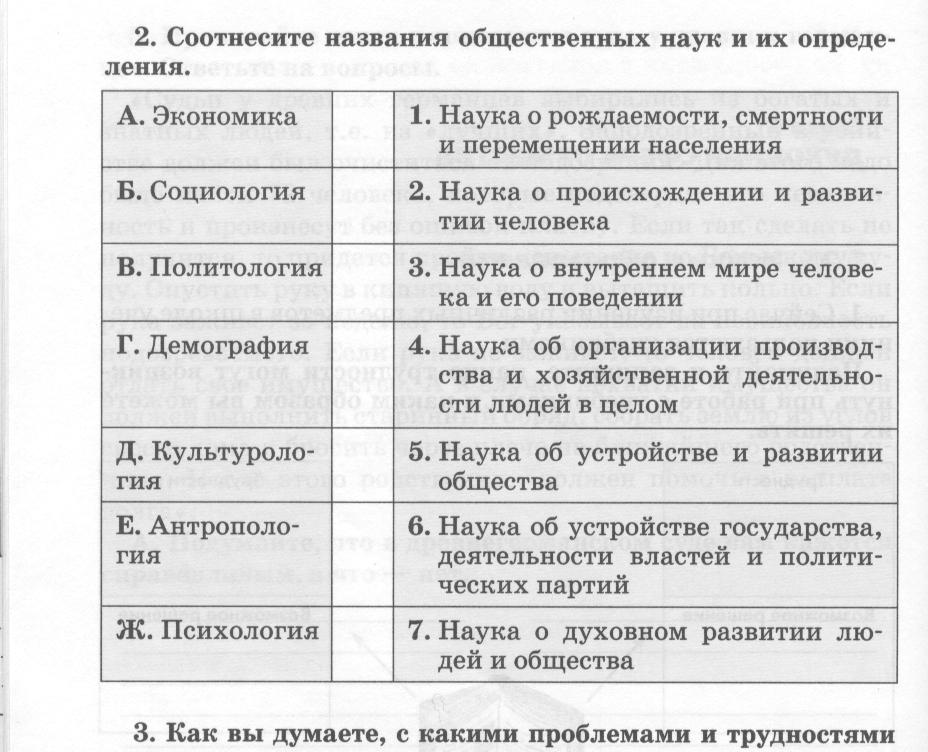 3.Какие 3 ступени образования в РФ существуют?4.Какое образование является обязательным в РФ?5.Что означает в переводе слово ЭКСПЕРИМЕНТ?6.В какой стране изобрели первооснову книгопечатания?7.Как называлась первая печатная книга в России, кто ее издал?8. Выпишите в одну колонку причины, побуждающие человека к обучению, в другую - последствия обучения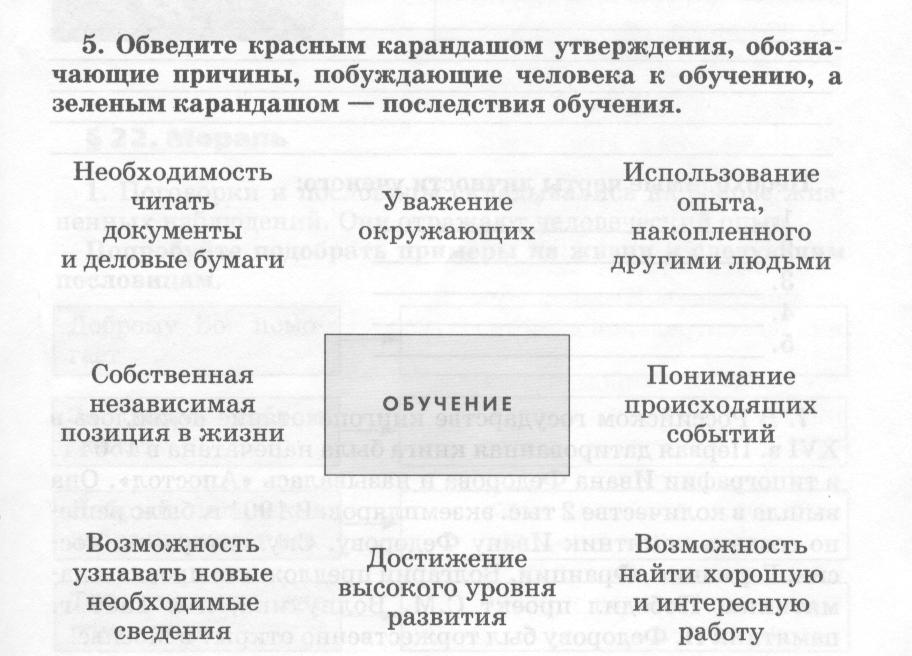 9. Отметьте цифрой « 1» нарушение норм морали, а цифрой «2»-нарушения норм права. А) кража денег Б) рассказ о чужой тайне  В0 подделка документов  Г) обман товарища Д) невыполнение обещания помочь другу Е)плохое отношение к родителям 10. Напиши известные тебе методы исследования.